Об использовании многоразовых и одноразовых масок30.03.2020 г.В сети Интернет появляются объявления о продаже многоразовых масок, выполненных из тканых материалов. При этом указанные маски не являются медицинским изделием и не сопровождаются инструкцией по применению.Важно помнить, что многоразовые маски использовать повторно можно только после обработки. В домашних условиях маску нужно выстирать с мылом или моющим средством, затем обработать с помощью парогенератора или утюга с функцией подачи пара. После обработки маска не должна оставаться влажной, поэтому в конце её необходимо прогладить горячим утюгом, уже без функции подачи пара.Медицинские маски – средства защиты «барьерного» типа. Функция маски - задержать капли влаги, которые образуются при кашле, чихании, и в которых могут быть вирусы – возбудители ОРВИ и других респираторных заболеваний, передающихся воздушно-капельным путем.ВАЖНО! Маски эффективны только в сочетании с другими методами профилактики (избегание контатков, частое мытье рук, дезинфекция предметов), и потребность в их использовании различна у разных групп людей и в разных ситуациях.Прежде всего маски предназначены для тех, кто уже заболел: маска удерживает на себе большую часть слюны кашляющего или чихающего человека. Таким образом в воздух попадает значительно меньше вирусных частиц и опасность инфицирования для окружающих снижается.Кроме того, маску должны носить люди, оказывающие медицинскую помощь заболевшим и осуществляющие уход за ними.Здоровые люди могут использовать маску при посещении публичных мест, общественного транспорта, но эффективность маски в таких ситуациях не доказана.ВАЖНО! Через два-три часа постоянного использования маску надо менять. Одноразовые медицинские маски из нетканого материала не подлежат повторному использованию и какой-либо обработке. В домашних условиях использованную одноразовую медицинскую маску необходимо поместить в отдельный пакет, герметично закрыть его и лишь после этого выбросить в мусорное ведро.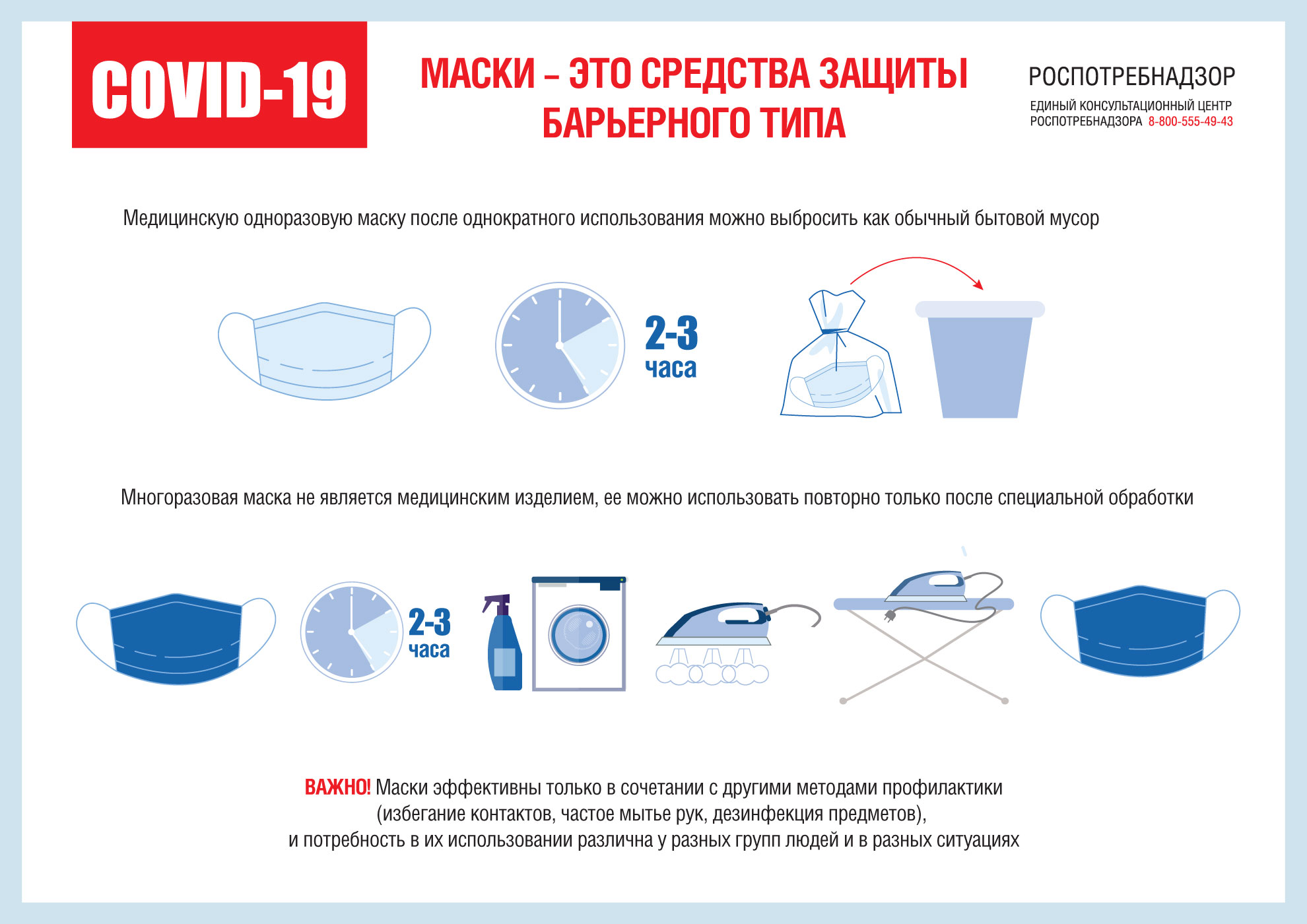 